Microscópio CaseiroPedro Henrique Da Silva PrataWallace Coutinho SoaresBia Milena GobettiJuliana ScherresLuis Otavio EscarettiLidia Lyrio Bourguinon 				EMAIL: pedro_prata_silva@hotmail.com					   Wallacecoutinh0@hotmail.com					  Bia-gobbeti@hotmail.com					  julianascherres@hotmal.com					  ========================                                                   liih.lyrio9@hotmail.comResumoEste projeto é sobre um projeto feito pelos alunos acima,aonde vamos mostrar como é a água do rio de Piuma e comparar com uma água limpa, usando um microscopio caseiro feito por nós com objetivo de mostrar para as pessoas que contaminam o rio com esgoto e outros dejetos, o quanto o rio esta poluido.E assim tentar concietizar as pessoas de não jogar lixo nos rios.Palavra Chave:Microscopio(caseiro),Poluido,ConcietizarProjeto Realizado pelos alunos do 1ºM3 da EEEFM “Professora Filomena Quitiba”Alunos da EEEFM “Professora Filomena Quitiba”Professora de Fisica é a orientadora do projeto da pesquisa1.Entendendo o Conceito de PoluiçãoA poluição pode ser considerada a libertação de elementos, radiações, vibrações, ruídos e substâncias ou agentes contaminantes em um amiente.
Prejudicando os ecossistemas biológicos ou os seres humanos.Os Poluentes mais frequentes na nossa sociedade são:
- Poluição Atmosférica
- Poluição Hídrica- Poluição do SoloO nosso projeto aborda a poluição Hídrica.Poluição Hídrica
Um dos factores mais importantes no estabelecimento da vida em geral e das populações foi a existência de recursos de água doce abundante. A água é um dos bens naturais mais intensamente utilizados, sendo determinante para a manutenção da vida, pelo que deve estar no ambiente em quantidade e qualidade apropriadas. O ser humano, desde os tempos mais remotos, utiliza a água não só para suprir as suas necessidades metabólicas, mas também para outros fins.2.Justificativa e MotivaçãoQuando pensamos em criar nosso projeto, era visando mostrar como o rio esta poluido e os motivos disso,visando concientizar as pessoas de quantas bacterias tem em um rio como o de Piuma,e não só o rio de Piuma mas como de todo o mundo.O ser humano vem poluindo cada vez mais os rios do mundo um grande exemplo de rio poluido no Brasil é o rio Tietê que não existe nem um tipo de vida marinha ou qualquer outra vida a não ser as bacteria e virus que não prescisam de oxigênio.Existi varias soluçoes para despoluir um rio mas ninguem procura fazer algo um exemplo de despouluição é simples vou citar logo abaixo:DespoluiçãoBastam três ações: coletar, afastar e tratar os esgotos antes de lançá-los no rio. A receita é simples, mas a maioria dos países não consegue aplicá-la. Um relatório da Comissão Mundial de Águas, entidade internacional ligada à ONU, aponta que entre os 500 maiores rios do mundo, mais da metade enfrenta sérios problemas de poluição. No Brasil, o triste exemplo é o Tietê, seguramente um dos rios mais poluídos do planeta. Quando passa pela região metropolitana de São Paulo, ele recebe quase 400 toneladas de esgoto por dia e é considerado morto: só sobrevivem no seu leito organismos que não precisam de oxigênio, como certos tipos de bactérias e fungos. A principal causa da poluição é o esgoto doméstico. "Quase 5 milhões de pessoas ainda têm seus detritos lançados diretamente no rio", afirma o engenheiro Lineu José Bassoi, da Companhia de Tecnologia de Saneamento Ambiental (Cetesb), ligada à Secretaria do Meio Ambiente do governo de São Paulo. Uma das soluções para controlar essa sujeira seria instalar estações de tratamento dentro do próprio rio. Outra ação essencial é aumentar a quantidade de esgoto tratado, que hoje está em 64% na região metropolitana de São Paulo - tarefas que levarão pelo menos mais 20 anos.3.ObjetivoFazer o microscopio caseiro com intuito de mostrar e comparar a água de um rio poluido e uma agua limpa da torneira,e mostrar as pessoas que nadam no rio poluido que isso é arriscado e pode trazer doenças de pele etc.3.Objetivo GeralMostrar como a poluição se alastra e nós só percebemos quando já é um pouco tarde.4.MetodologiaDia 22/07/13- Nos encontramos fizemos a pesquisa e achamos interresante fazer o microscópio.23/07/13- O material foi adquirido.24/07/13- montamos o projeto.26/07/13- Procuramos a solução para despoluir um rio.29/07/13- Fizemos a parte escrita para ser entregue junto com projeto.5.Materiais UtilizadosLaser Verde potência aproximada de 200mwÁgua do rio(poluida)Água limpaSeringaMadeiraPapel Cartão PretoVergalhão6.Resultados EsperadosOs resultados foram alcançados com sucesso, que era poder ver as bacterias que tinha na água usando uma caneta laser.E atraves disso nós vamos poder mostrar como a água esta poluida para a população e concientiza-las de não sujar o rio com esgotos e lixo,e vamos também falar quais os metodos para despoluir um rio. 7. Anexos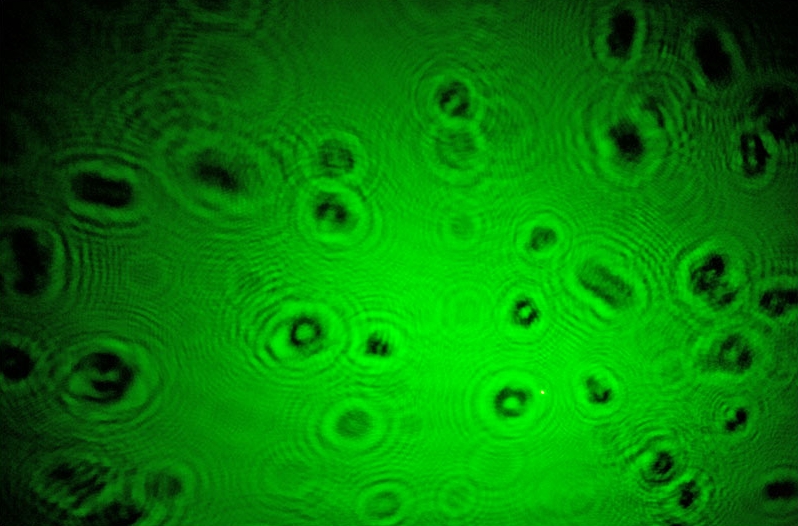 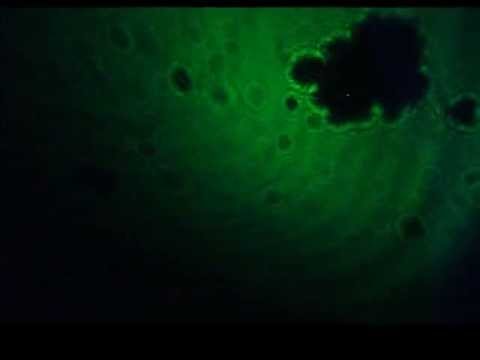 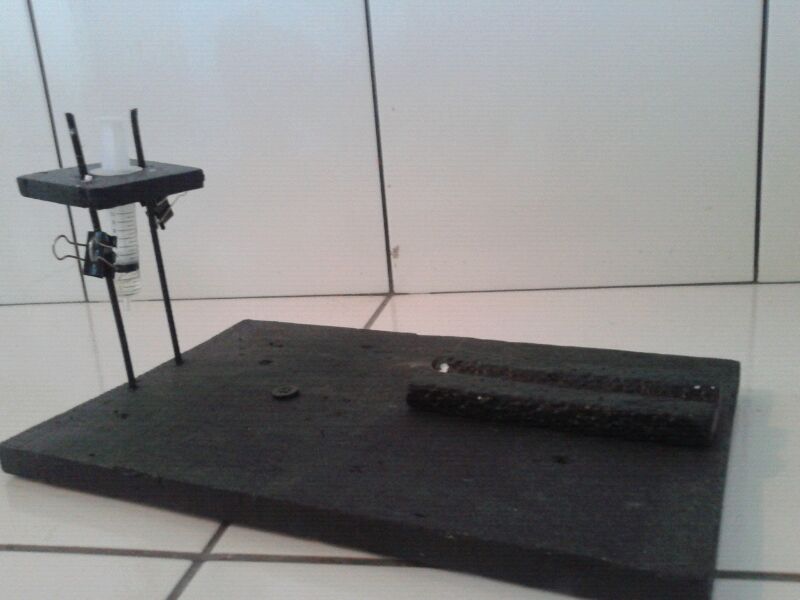 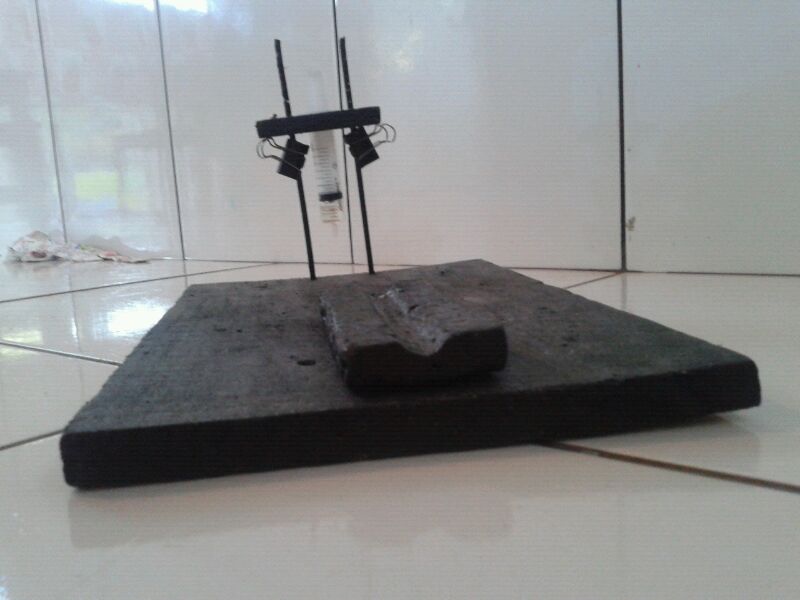 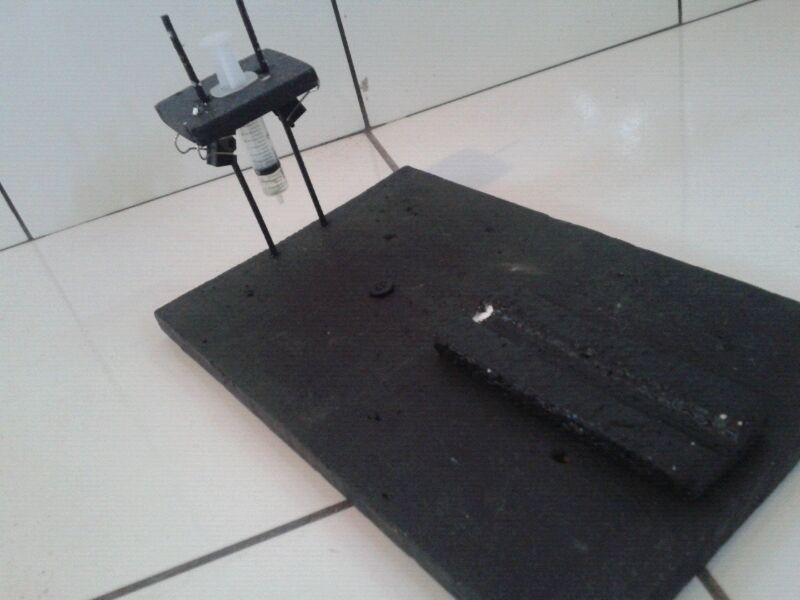 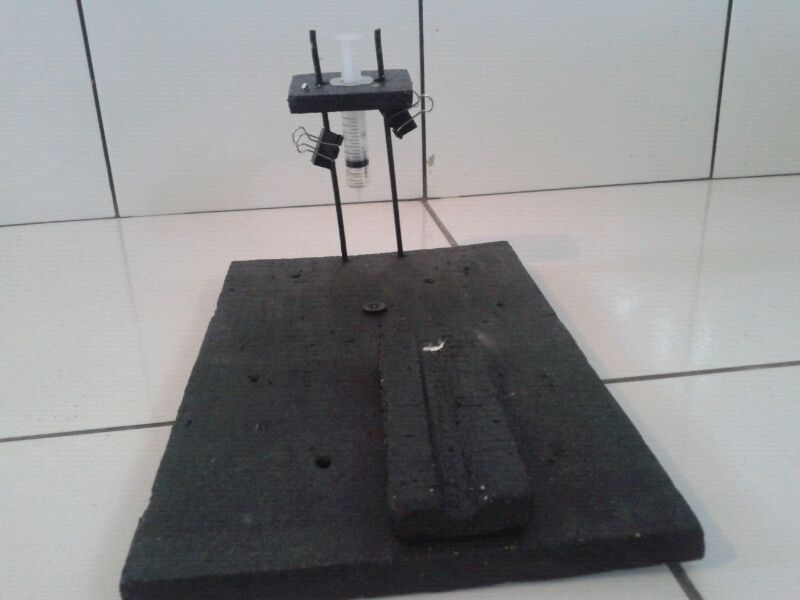 8.Bibliografiahttp://mundoestranho.abril.com.br/materia/como-e-possivel-recuperar-um-rio-poluidohttp://www.brasilescola.com/geografia/poluicao-hidrica.htmhttp://www.uhull.com.br